ANALISIS PENETAPAN HARGA POKOK PRODUK MENGGUNAKAN METODE VARIABLE COSTING DALAM PENENTUAN LABA PADA CV AKE ABADISKRIPSIDiajukan Sebagai Salah Satu SyaratDalam Menyelesaikan Pendidikan Sarjana TerapanPada Program Studi Sarjana Terapan Akuntansi KeuanganOleh:Vina Febrianita PitoyNIM : 14 042 007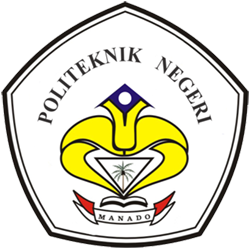 KEMENTERIAN RISET TEKNOLOGI DAN PENDIDIKAN TINGGI POLITEKNIK NEGERI MANADO-JURUSAN AKUNTANSI 
PROGRAM STUDI SARJANA TERAPAN AKUNTANSI KEUANGAN
TAHUN 2018DAFTAR ISI HalamanHALAMAN JUDUL		iLEMBARPERSETUJUAN SKRIPSI		iiLEMBAR PENGESAHAN SKRIPSI		iiiPERNYATAAN ORSINALITAS SKRIPSI		ivABSTRAK		vABSTRACT		viRIWAYAT HIDUP		viiKATA PENGANTAR		viiiDAFTAR ISI		xiDAFTAR TABEL		xiiiDAFTAR GAMBAR		xvDAFTAR LAMPIRAN		xviPENDAHULUAN		1Latar Belakang		1Batasan Masalah		3Rumusan Masalah		3Tujuan Penelitian		3Manfaat Penelitian		4TINJAUAN PUSTAKA		5Akuntansi Biaya		5Pengertian Akuntansi		5Pengertian Biaya		5Pengertian Akuntansi Biaya		6Tujuan Akuntansi Biaya		6Klasifikasi Biaya		6Harga Pokok Produksi		12Konsep Harga Pokok Poduksi		12Manfaat Harga Pokok Produksi		13Tujuan Penentuan Harga Pokok Produksi		13Metode Pengumpulan Harga Pokok Produksi		14Unsur-Unsur Harga Pokok Produksi		14Metode Perhitungan Harga Pokok Produksi		152.3 Penelitian Terdahulu		18METODE PENELITIAN		22Jenis Penelitian		22Waktu dan Tempat Penelitian		22Sumber Data		22Teknik Pengumpulan Data		22Teknik Analisis Data		23HASIL PENELITIAN DAN PEMBAHASAN		25Gambaran Umum Perusahaan		25Sejarah  Umum Perusahaan		25Lokasi Penelitian		26Bidang Usaha		26Struktur Organisasi		26Uraian Pekerjaan (job description)		274.2  Alur Produksi Air Minum Dalam Kemasan Gelas 250 ml 		314.3 Perhitungan Harga Pokok Poduksi pada AMDK gelas 240 ml dengan 
      menggunakan system Konvensional		354.4 Penetapan Harga Pokok Produk Menggunakan Metode Full Costing 
      pada target Produksi AMDK Gelas 240 ml		434.5 Penetapan Harga Pokok Produk Menggunakan Metode Variable
      Costing Pada Hasil produk yang melebebihi Hasil Produksi AMDK
gelas 240 ml		514.6 Penentuan Harga Pokok Produk Sesuai Kapasitas Perusahaan 
      Menggunakan Metode full costing		584.7 Penentuan Harga Pokok Produk Sesuai Kapasitas Perusahaan 
      Menggunakan Metode Variable Costing		664.8 Hasil Analisis		72KESIMPULAN DAN REKOMENDASI		76Kesimpulan 		76Rekomendasi		76DAFTAR PUSTAKA		78LAMPIRANBAB IPENDAHULUANLatar BelakangDi era global seperti saat ini perusahaan-perusahaan yang bergerak dibidang manapun diharuskan untuk mempunyai tujuan utama yaitu memperoleh laba yang seoptimal mungkin dengan memanfaatkan sumber ekonomi yang ada dan mampu meningkatkan efesiensi serta evektivitas proses produksinya agar dapat meningkatkan daya saingya.Manajemen dalam usahanya guna memperoleh laba yang optimal memerlukaninformasi biaya yang nanti akan digunakan untuk membantu manajemen/perusahaan dalam pengambilankeputusan yang tentunya akan menguntungkan perusahaan. Salah satu masalah untuk dapat mengelolah perusahaan dengan baik adalah penetapan harga pokok produksi. Persaingan di dunia global saat ini tidak hanya menuntut perusahaan untuk memproduksi barang sebanyak-banyaknya namun bagaimana produsen barang tersebut tepat dalam metode perhitungan harga produksinya. Apabila perhitungan harga pokok produksinya kurang tepat dalam perhitungannya, maka yang akanterjadiadalah harga barang produksi terlalumahalsehinggaproduktidak diminati konsumen, sebaliknya apa bila harga terlalu rendah memang dan akan menarik minat konsumen untuk membeliprodukhasil produksi perusahaan namun hal ini menyebabkan hasil penjualan tidak dapat menutupi biaya produksi, apabila keadaan ini terus berlanjut maka dapat menyebabkan kebangkrutan perusahaan. Maka salah satu pengambilan keputusan yang dibuat oleh manajemen yaitu adalah penentuan laba.Penentuan laba berhubungan dengan volume penjualan, hasil penjualan, biaya produksi serta biaya operasi perusahaan. Penentuan laba berisikan langkah yang akan ditempuh perusahaan untuk mencapai target laba yang diinginkan. Besar kecil laba dipengaruhi oleh beberapa factor yaitu harga jual produk, biaya-biaya yang dikeluarkan dan kuantitas penjualan. Oleh sebab itu seseorang manajer harus bias memahami, mengetahui dan mengkombinasikan factor-faktor tersebut agar target penjualan tercapai sehingga dapat menghasilkan laba yang diinginkan demi terjaminnya kelangsungan hidup perusahan.Dalam hal ini dengan menggunakan metode variable costing sangat bisa membantu dalam pengambilan keputusan tersebut, sebab dengan metode ini perusahaan dapat mengetahui margin kontribusi dari setiap produk yang dihasilkan oleh perusahaan tersebut. CV Ake Abadi adalah usaha yang memproduksi Air Minum Dalam Kemasan (AMDK) bermerek Ake dengan ukuran : 240 ml, 600 ml & 1500 ml, dll dengan penentuan harga pokok full costing dimana penentuan harga pokok produksi dengan cara mengumpulkan semua pengeluaran yang telah dikeluarkan selama proses produksi berlangsung kemudian membaginya ke jumlah output yang dihasilkan, padahal system biaya ini sangatlah kurang akurat digunakan untuk menghitung harga pokok produk produksi terlebih lagi untuk produk yang bersifat heterogen dan dimana angka produksi berubah-ubah setiapharinya. Berdasarkan teori dan fakta yang ada di dalam perhitungan harga pokok produksi kemungkinan ketidak akuratan dalam menentukan harga pokok produksi dan akan berimbas pada ketidak akuratan harga jual dan dapat mempengaruhi laba.Dalam penelitian ini penulis mengambil batasan masalah hanya pada produk Air Minum Dalam Kemasan 240 ml. Berikut ini tabel data produksi 240 ml.Tabel 1.1 Data produksi bulan oktober sampai dengan desember 2017	Sumberdata : Data Olahan 2018Berdasarkan data table diatas, perusahaan dalam memproduksi 240 ml melebihi target yang sudah ditentukan oleh perusahaan setiap bulannya. Disini penulis ingin menghitung selisih produksi yang dihasilkan antara target produksi yang telah di estimasikan dan hasil produksi produk 240ml yang dihasilkan menggunakan variable costing, dan tetap menggunakan perhitungan dengan menggunakan metode full costing pada target produksi yang sudah di estimasikan sebelumnya, agar jika ada konsumen yang memesan khusus dengan harga yang dibawah dari harga pasar kita bias memperhitungkan bila perusahaan itu bias mendapatkan laba yang optimal. Oleh karena itu penulis tertarik melakukan penelitian apabila perusahaan menggunakan metode variable costing dalam menentukan biaya-biaya yang termasuk dalam menentukan harga pokok produksinya yang lebih dari target yang sudah di estimasikan, yang dapat mempengaruhi harga jual dan bisa menentukan laba berdasarkan angka produksi produk yang dapat berubah-ubah setiap minggunya bahkan sehari-hari. Penulis ingin menghitung biaya-biaya yang dikeluarkan apabila produksi di CV. AKE ABADI tidak sesuai dengan target yang sudah di estimasikan dalam hal ini apabila produksi melebihi atau kurang dari estimasi jumlah produk yang akan di produksi. Karena itu penulis tertarik mengadakan penelitian dengan judul ‘Analisis Penentuan Harga Pokok Produk Menggunakan Metode Variable costing Dalam Penentuan Laba Pada CV. AKE ABADI’Batasan MasalahRuang lingkup penelitian ini yaitu menfokuskan pada penentuan harga pokok produk dalam perencanaan laba lebih tepatnya produk 240 ml yang dihasilkan pada CV Ake Abadi dengan variable costing..Rumusan MasalahBagaimana penentuan harga pokok produk menggunakan metode variable costing dalam penentuan laba pada CV. Ake Abadi ?Tujuan PenelitianMengetahui penentuan harga pokok produk menggunakan metode variable costing dalam penentuan laba pada CV. Ake AbadiManfaat PenelitianManfaat dari penelitian ini, yaitu :Menambah wawasan dan kemampuan berpikir mengenai penerapan teori yang telah di dapat dari mata kuliah yang telah diterima ke dalam penelitian yang sebenarnya.Hasil penelitian dapat digunakan untuk pengambilan keputusan di CV. AKE ABADIHasil penelitian dapat dijadikan sebagai sarana diagnosis dalam mencari sebab masalah atau kegagalan yang terjadi di dalam system penetapan harga produk di CV AKE ABADI. Hasil penelitian dapat dijadikan sebagai sarana untuk menyusun strategi dalam perencanaan laba di CV. AKE ABADI.BulanTarget produksiHasil produksiSelisih produksiOktober125.000 karton150.000 karton25.000 kartonNovember125.000 karton165.000 karton40.000 kartonDesember125.000 karton127.000 karton2.0000 kartonTotal375.000 karton442.000 karton67.000 karton